Ordine degli Psicologi della Toscana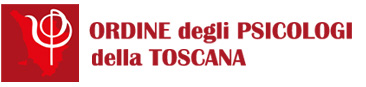 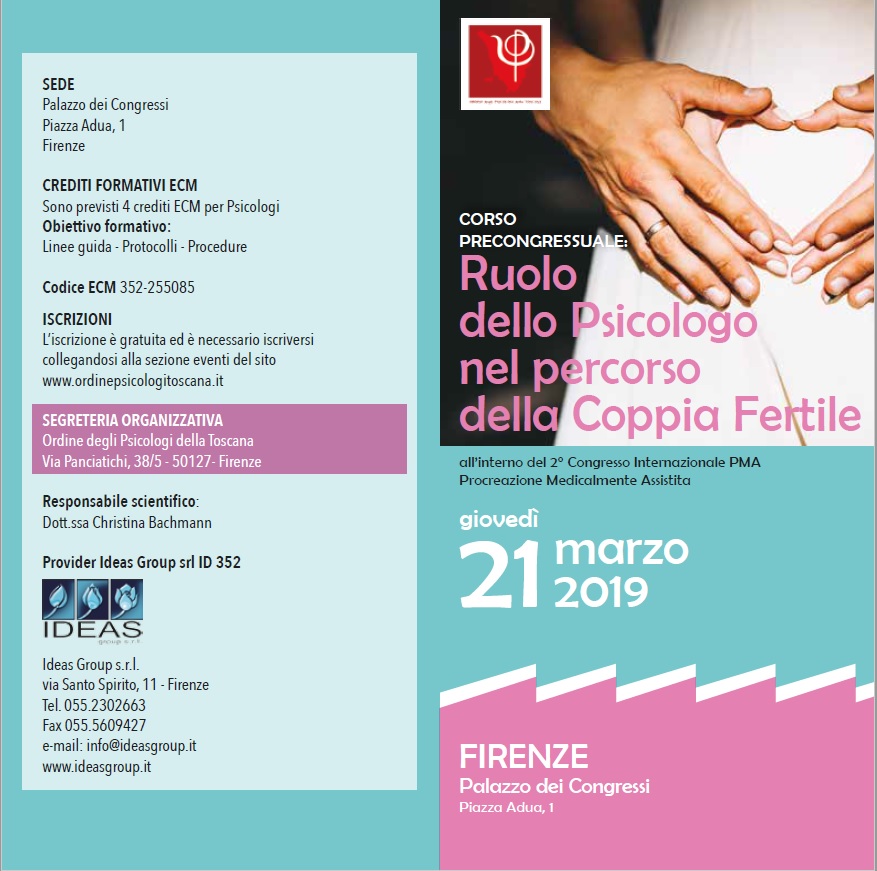 Cara Collega, caro Collega,il 21 marzo 2019 si terrà, presso la Sala Verde del Palazzo dei Congressi di Firenze, il corso precongressuale “Ruolo dello Psicologo nel percorso della coppia fertile”, all'interno del 2° Congresso Internazionale PMA - Procreazione Medicalmente Assistita. Previsti 4 crediti ECM. Le iscrizioni ECM apriranno domani 01 marzo alle ore 9:00 al seguente link, ove potrai consultare anche il programma. Visto l’interesse dimostrato dagli Iscritti  durante precedenti convegni su questo tema, abbiamo previsto la possibilità di iscrizione anche per psicologi non interessati ai crediti ECM, al seguente link.L’evento è dedicato all'importanza della figura dello Psicologo nei percorsi che affrontano le coppie di fronte alle difficoltà legate all'infertilità, spesso difficili e molto delicati da un punto di vista psicologico. Verranno illustrate le dinamiche che interessano le famiglie che seguono un percorso di procreazione medicalmente assistita, il ruolo dello psicologo nei servizi di PMA della Regione Toscana, alcune proposte di intervento e trattamento. L’evento si conclude con una tavola rotonda di confronto sui temi emersi e riflessione sulle prospettive future.Per poter accedere alla sede congressuale, oltre all'iscrizione tramite il sito dell’Ordine, è necessario registrarsi al sito congressuale al presente link.Sarà possibile cancellarsi fino alla data di chiusura delle iscrizioni, dopo tale termine la lista è chiusa e in caso di impossibilità a presentarsi si risulta assenti non giustificati. Ti ricordiamo che in caso di 3  assenze non giustificate sarà precluso l'accesso a tutti gli eventi programmati nell'anno in corso. Per  disdette  successive  a  tale  scadenza,  ti  chiediamo  di  comunicare  la  tua  eventuale  rinuncia inviando un mail al seguente indirizzo di posta elettronica mail@psicologia.toscana.it.Cari saluti,Lauro MengheriPresidente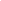 